Návod k použití – závazné pokyny.Podmínky pro použití vík se silikonovým těsněním.• Víka se silikonovým těsněním nevystavovat teplotám nad 100°C. Při vyšších teplotách hrozí narušení spoje těsnění s víkem a následně k odpadnutí těsnění. • Víka s těsněním se nesmí používat ve vodních lázních při výdeji jídla. Dlouhodobé působení vysokých teplot a stálá manipulace při těchto teplotách způsobí uvolnění těsnění.• Na mytí nepoužívat přípravky obsahující organická rozpouštědla nebo přípravkyzpůsobující leptání.• Neuzavírat otvor pro vyrovnání tlaku při chladnutí. V případě utěsnění pro přepravu tekutin, těsnit odnímatelnými uzávěry.• Při použití uzávěru vyrovnávacího otvoru, je nutné před odejmutím víka otvor otevřít a vyrovnat tlak. Při násilném odklopení víka hrozí odtrhnutí těsnění.• Nikdy nepoužívat víka a nádoby od různých výrobců. V prvém případě hrozí netěsnost. Ve druhém, díky velkému přesahu, buď nemožnost nádobu uzavřít (nebude těsnit) a při odejmutí víka může způsobit odtržení těsnění.• Víka zásadně nečistit od nečistot pomocí abrazivních prostředků nebo ostrých předmětů. Hrozí poškození povrchu víka nebo narušení spoje těsnění s víkem a následné odpadnutí těsnění.• Víka se silikonovým těsněním nejsou díky používané chemii vhodná pro mytí v profesionálních myčkách nádobí.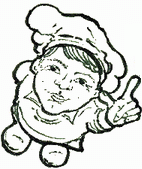 